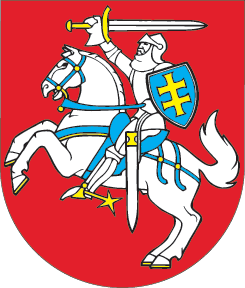 LIETUVOS RESPUBLIKOSLYGIŲ GALIMYBIŲ ĮSTATYMO NR. IX-1826 1, 16 IR 17 STRAIPSNIŲ PAKEITIMO IR ĮSTATYMO PAPILDYMO 151 STRAIPSNIUĮSTATYMAS2018 m. gruodžio 11 d. Nr. XIII-1760Vilnius1 straipsnis. 1 straipsnio pakeitimas1. Pakeisti 1 straipsnio 2 dalį ir ją išdėstyti taip:„2. Šis įstatymas nustato Lietuvos Respublikos lygių galimybių kontrolieriaus ir Žmonių su negalia teisių stebėsenos komisijos prie Lygių galimybių kontrolieriaus tarnybos (toliau – Komisija) veiklos teisinius pagrindus ir įgaliojimus, taip pat skundų pateikimą ir tyrimą.“2. Pakeisti 1 straipsnio 4 dalį ir ją išdėstyti taip:„4. Šiuo įstatymu siekiama užtikrinti Europos Sąjungos teisės aktų, nurodytų šio įstatymo priede, taikymą, taip pat Jungtinių Tautų neįgaliųjų teisių konvencijos įgyvendinimo stebėseną ir kontrolę.“2 straipsnis. Įstatymo papildymas 151 straipsniuPapildyti Įstatymą 151 straipsniu:„151 straipsnis. Jungtinių Tautų neįgaliųjų teisių konvencijos įgyvendinimo stebėsena 1. Komisija, veikdama pagal lygių galimybių kontrolieriaus patvirtintus nuostatus, atlieka Jungtinių Tautų neįgaliųjų teisių konvencijos įgyvendinimo stebėseną. Komisija nėra juridinis asmuo.2. Komisiją sudaro 5 nariai, iš jų 4 yra neįgaliųjų asociacijų atstovai ir vienas Lygių galimybių kontrolieriaus tarnybos atstovas. Per lygių galimybių kontrolieriaus nustatytą terminą ir jo nustatyta tvarka kandidatus į Komisiją siūlo neįgaliųjų asociacijos bendru sutarimu. Neįgaliųjų asociacijos, teikdamos Komisijos narių kandidatūras, turi užtikrinti, kad būtų proporcingai atstovaujami neįgaliųjų, atsižvelgiant į negalios pobūdį ir įvairovę, ir jų interesams atstovaujančių neįgaliųjų asociacijų, atsižvelgiant į veiklos sritį, interesai.3. Komisijos personalinę sudėtį tvirtina lygių galimybių kontrolierius. Komisija sudaroma 4 metų kadencijai. Tas pats asmuo Komisijos nariu gali būti ne daugiau kaip dvi kadencijas iš eilės.4. Komisijos narių darbas apmokamas Lietuvos Respublikos valstybės ir savivaldybių įstaigų darbuotojų ir komisijų narių darbo apmokėjimo įstatymo nustatyta tvarka.5. Komisijos nario įgaliojimai nutrūksta, kai pasibaigia jo kadencija, jis atsistatydina, jį atšaukia lygių galimybių kontrolierius jo kandidatūrą pasiūliusio subjekto teikimu arba jis miršta. Tokiais atvejais, kai Komisijos nario įgaliojimai nutrūksta nepasibaigus jo kadencijai, iki jos pabaigos siūloma nauja Komisijos nario kandidatūra, kuri tvirtinama šio įstatymo nustatyta tvarka.6. Komisiją techniškai ir ūkiškai aptarnauja Lygių galimybių kontrolieriaus tarnyba. Lygių galimybių kontrolieriaus tarnyboje Lietuvos Respublikos dokumentų ir archyvų įstatymo nustatyta tvarka saugomi Komisijos veiklos dokumentai.7. Komisijos darbas organizuojamas ir sprendimai priimami Komisijos nuostatuose ir Komisijos darbo reglamente, kurį tvirtina Komisija, nustatyta tvarka. Komisijos darbui vadovauja Komisijos pirmininkas, o kai jo nėra, – pirmininko pavaduotojas. Komisijos pirmininkas ir jo pavaduotojas renkami pirmojo Komisijos posėdžio metu iš Komisijos narių jo įgaliojimų laikotarpiui. Komisijos pirmininkas ir jo pavaduotojas renkami paprasta balsų dauguma, dalyvaujant visiems Komisijos nariams.8. Atlikdama Jungtinių Tautų neįgaliųjų teisių konvencijos įgyvendinimo stebėseną, Komisija atlieka šias funkcijas: 1) nuolat tikrina, kaip įgyvendinama Jungtinių Tautų neįgaliųjų teisių konvencija;2) Lietuvos Respublikos Seimui, Lietuvos Respublikos Vyriausybei, valstybės ir savivaldybių institucijoms ir įstaigoms, lygių galimybių kontrolieriui bei kitiems fiziniams ir juridiniams asmenims, kitoms organizacijoms ir jų padaliniams teikia rekomendacijas dėl Jungtinių Tautų neįgaliųjų teisių konvencijos įgyvendinimo;3) rengia Jungtinių Tautų neįgaliųjų teisių konvencijos įgyvendinimo stebėsenos ataskaitas.9. Atlikdama Jungtinių Tautų neįgaliųjų teisių konvencijos įgyvendinimo stebėseną, Komisija turi teisę:1) gauti iš fizinių, juridinių asmenų, kitų organizacijų ir jų padalinių informaciją, būtiną jos funkcijoms atlikti;2) pasitelkti ekspertus, siūlyti lygių galimybių kontrolieriui atlikti tyrimus, sudaryti darbo grupes;3) teikti nuomonę bei pastabas dėl galiojančių teisės aktų ir teisės aktų projektų atitikties Jungtinių Tautų neįgaliųjų teisių konvencijai.10. Fiziniai ir juridiniai asmenys, kitos organizacijos ir jų padaliniai privalo išnagrinėti Komisijos pateiktas rekomendacijas ir apie nagrinėjimo rezultatus bei rekomendacijų vykdymą informuoti Komisiją. Informacija Komisijai pateikiama nedelsiant priėmus sprendimus dėl priemonių, kurių bus imamasi, atsižvelgiant į Komisijos rekomendacijas, bet ne vėliau kaip per 30 dienų nuo rekomendacijos gavimo dienos.“3 straipsnis. 16 straipsnio pakeitimas1. Pakeisti 16 straipsnio 1 dalies 5 punktą ir jį išdėstyti taip:„5)	tvirtina Lygių galimybių kontrolieriaus tarnybos administracijos padalinių, Komisijos nuostatus ir valstybės tarnautojų ir darbuotojų, dirbančių pagal darbo sutartis ir gaunančių darbo užmokestį iš valstybės biudžeto ir valstybės pinigų fondų, pareigybių aprašymus;“.2. Pakeisti 16 straipsnio 2 dalį ir ją išdėstyti taip:„2. Kai lygių galimybių kontrolierius atostogauja, yra išvykęs į komandiruotę už Lietuvos Respublikos ribų ilgiau kaip vienai dienai arba yra laikinai nedarbingas ir dėl to laikinai negali eiti savo pareigų, tuo laiku Seimo valdybos sprendimu jį pavaduoja vaiko teisių apsaugos kontrolierius, o kai jis negali pavaduoti, – Seimo kontrolierius.“4 straipsnis. 17 straipsnio pakeitimasPapildyti 17 straipsnį 4 dalimi:„4.	Lygių galimybių kontrolierius vykdo Jungtinių Tautų neįgaliųjų teisių konvencijos įgyvendinimo kontrolę.“5 straipsnis. Įstatymo įsigaliojimas ir įgyvendinimas1. Šis įstatymas, išskyrus šio straipsnio 2 dalį, įsigalioja 2019 m. liepos 1 d.2. Lietuvos Respublikos Vyriausybė iki 2019 m. birželio 28 d. priima šio įstatymo įgyvendinamuosius teisės aktus.Skelbiu šį Lietuvos Respublikos Seimo priimtą įstatymą.Respublikos Prezidentė	Dalia Grybauskaitė